Publicado en Miami Beach, Florida el 17/02/2020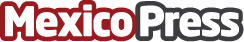 Con un diseño único, 57 0cean impone un nuevo lujo: El bienestar "El bienestar es el nuevo lujo y vivir en un lugar de diseño lo más trendy este 2020"Datos de contacto:Valeria Covo7866356367Nota de prensa publicada en: https://www.mexicopress.com.mx/con-un-diseno-unico-57-0cean-impone-un-nuevo Categorías: Internacional Inmobiliaria Finanzas Viaje Consumo Construcción y Materiales http://www.mexicopress.com.mx